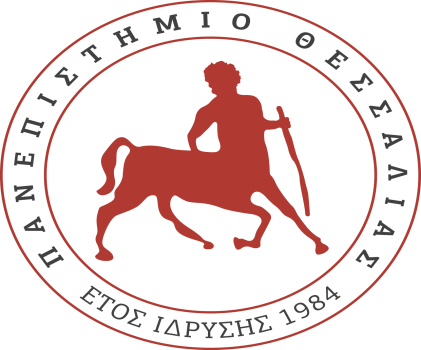                                                            ΠΑΝΕΠΙΣΤΗΜΙΟ ΘΕΣΣΑΛΙΑΣ                                                           ΓΡΑΦΕΙΟ ΦΥΣΙΚΗΣ ΑΓΩΓΗΣ                                                            ΕΚΠΑΙΔΕΥΤΙΚΟ ΕΤΟΣ  2018-2019                                                                                                                                                                                     Πληροφορίες: Μπούτλας Γεώργιος                                                                                                                                                                             Τηλέφωνο: 2410684347  -  6947521370                                                            Email: boutlas@teilar.gr   - Site: sports.teilar.gr                                                           Sports Centre – Gym University of Thessaly                                                                                               ΑΘΛΗΤΙΚΕΣ ΑΚΑΔΗΜΙΕΣ Π/ΘΕΣΣΑΛΙΑΣΠρόγραμμα «Άθληση στην προσχολική ηλικία για τα προνήπια και νήπια του παιδικού σταθμού και νηπιαγωγείου του Πανεπιστημίου Θεσσαλίας στη Λάρισα (πρώην ΤΕΙ).ΦΟΡΜΑ ΕΓΓΡΑΦΗΣΕγγραφές:  Γραφείο Φυσικής Αγωγής τηλέφωνο 2410 684347 ή 6947521370 και ηλεκτρονικά:  boutlas@teilar.grΓια την εγγραφή απαιτείται:1. Η συμπλήρωση της φόρμας.2. Ιατρική βεβαίωση από παιδίατρο. (υπάρχει στα αρχεία του νηπιαγωγείου)3. Υπεύθυνη δήλωση του γονέα. Τί θα πρέπει να έχουν τα παιδιά μαζί τους:1. Ένα μπουκαλάκι νερό.2. Καπέλο. 3. Αντηλιακό.ΕΠΩΝΥΜΟ:ΟΝΟΜΑ:ΟΝ.ΠΑΤΡΟΣ: ΟΝ.ΜΗΤΡΟΣ:ΗΜ.ΓΕΝΝΗΣΗΣ:ΑΘΛΗΜΑ:ΤΕΝΙΣ-ΠΑΡΑΔΟΣΙΑΚΟΙ ΧΟΡΟΙ   ΜΟΝΤΕΡΝΟ ΧΟΡΟ    ΚΙΝΗΤΙΚΑ ΠΑΙΧΝΙΔΙΑ  ΤΕΝΙΣ-ΠΑΡΑΔΟΣΙΑΚΟΙ ΧΟΡΟΙ   ΜΟΝΤΕΡΝΟ ΧΟΡΟ    ΚΙΝΗΤΙΚΑ ΠΑΙΧΝΙΔΙΑ  ΔΙΕΥΘΥΝΣΗ:ΤΗΛΕΦΩΝΑ ΕΠΙΚΟΙΝΩΝΙΑΣ: ΣΤΑΘΕΡΟ:     ΚΙΝΗΤΟ:Ε-MAIL:ΦΥΛΟ:ΑΓΟΡΙ ΚΟΡΙΤΣΙ ΕΡΓΑΣΙΑΚΗ ΣΧΕΣΗ ΠΑΤΕΡΑ/ΜΗΤΕΡΑ ΜΕ ΤΟ Π/ΘΕΣΣΑΛΙΑΣ:  